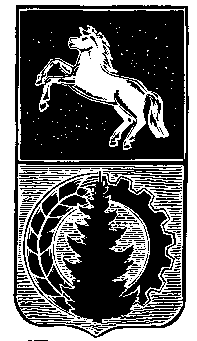 АДМИНИСТРАЦИЯ АСИНОВСКОГО  РАЙОНАПРОТОКОЛ № 1заседания комиссии по безопасности дорожного движения муниципального образования «Асиновский район»28.02.2024 г. 14.00                                                                                                                           г. Асино         ПРЕДСЕДАТЕЛЬСТВОВАЛ: Самодуров Евгений Николаевич – первый заместитель Главы Асиновского района по обеспечению жизнедеятельности и безопасности, заместитель председателя комиссии.ПРИНИМАЮТ УЧАСТИЕ В РАБОТЕ ЗАСЕДАНИЯ:Члены КБДД: по списку – 14, присутствовали: – 8, приглашенные – 91. Карбина А.А. – начальник отдела ГО, ЧС и безопасности Асиновского района;2. Денисов А.Ю. – главный специалист отдела ГО, ЧС и безопасности Асиновского района, секретарь комиссии;3. Булышев М.В. – заместитель начальника ОГИБДД МО МВД России «Асиновский» УМВД России по Томской области.4. Волков А.А. – директор МУП «Спецавтохозяйство»;5. Ударцев И.В. – главный государственный инженер-инспектор по Асиновскому и Первомайскому району ИГТН Томской области;6. Михальцов Д. В. – заместитель начальника 17 ПСЧ 2 ПСО ФПС ГПС ГУ МЧС России по Томской области;7. Власенко В.А. – начальник 2 ПСО ФПС ГПС ГУ МЧС России по Томской области;8. Кадачигова Д.В. – заместитель Главы Асиновского городского поселения.Приглашенные: 1. Кудрявцев С.С. – инженер по благоустройству и безопасности жизнедеятельности администрации  Большедороховского сельского поселения;2. Епифанов А.И. – Глава Новокусковского сельского поселения;3. Злыднева Н.В. – Глава Батуринского сельского поселения;4. Жаровских Н.Н. – Глава Новониколаевского сельского поселения;5. Петров С.Л. – Глава Новиковского сельского поселения;6. Баранов Г.И. – Глава Ягодного сельского поселения;7. Донской Е.В. – главный специалист по дорожному комплексу отдела                                                     благоустройства и дорожной деятельности;8. Корнев Е.А. – Главный лесничий Асиновского лесничества;9. Тихонов В.В. – директор территориальной дирекции ПАО ВЭС «ТРК»;ПОВЕСТКА:1. О состоянии аварийности в Асиновском районе в 2023 году и итоги работы службы ОГИБДД и основных задачах по обеспечению безопасности дорожного движения на 2024 год.ИНФОРМАЦИЯ:	Булышева Максима Владимировича – заместителя начальника ОГИБДД МО МВД России «Асиновский» УМВД России по Томской области.РЕШИЛИ:1. Принять к сведению информацию Булышева М.В.1.1. Начальнику Управления образования (Анучина Е.А.):1.1.1. Обеспечить контроль за соблюдением требований Правил организованной перевозки групп детей автобусами (утв. постановлением Правительства РФ от 23.09.2020 №1527) при организации детских культурно-массовых, спортивных и иных мероприятий, связанных с перевозкой групп детей. Срок: постоянно.1.2. Начальнику Управления культуры, спорта и молодежи администрации Асиновского района (Ефименко С.В.):1.2.1. При планировании культурно-массовых мероприятий, рассмотреть вопрос о включении в план информационно-пропагандистских мероприятий, на тему соблюдения Правил дорожного движения.Срок: летний каникулярный период.1.3. Рекомендовать ОГИБДД МО МВД России «Асиновский» УМВД России по Томской области (Михайлов Е.В.):1.3.1. Продолжить работу по пропаганде безопасности дорожного движения, в том числе посредством размещения на официальных сайтах администраций органов местного самоуправления в сети Интернет информации о ходе и результатах мероприятий по обеспечению безопасности дорожного движения.1.3.2. При осуществлении выездных мероприятий с детьми на автобусах, обеспечить выполнение требований Правил организованной перевозки групп детей автобусами, утвержденных постановлением Правительства РФ от 23.09.2020 № 1527.1.3.3. Обеспечить проведение разъяснительной работы, направленной на популяризацию световозвращающих элементов в процессе участия в дорожном движении, с населением, в организациях и предприятиях;Срок: постоянно.2. Информация о предписаниях и штрафах, наложенных отделением ОГИБДД на юридических лиц в связи с нарушением законодательства в сфере безопасности дорожного движения и дорожной деятельности в 2023 году.ИНФОРМАЦИЯ:	Булышева Максима Владимировича – заместителя начальника ОГИБДД МО МВД России «Асиновский» УМВД России по Томской области.РЕШИЛИ:2.1. Принять к сведению информацию Булышева М.В.2.2. Рекомендовать Главам муниципальных образований Асиновского района:2.2.1. Проводить разъяснительную работу среди граждан, должностных и юридических лиц по безопасности дорожного движения, в части недопущения повреждение дорог, железнодорожных переездов или других дорожных сооружений.3. О результатах прохождения государственного технического осмотра тракторов, самоходных машин и других видов техники по итогам 12 месяцев 2023 г. на территории              Асиновского и Первомайского районов.ИНФОРМАЦИЯ:Ударцева Игоря Владимировича – главного государственного инженера-инспектора по Асиновскому и Первомайскому району ИГТН Томской области.РЕШИЛИ:3.1. Принять к сведению информацию Ударцева И.В.3.1.1. Рекомендовать Инспекции государственного технического надзора Томской области г. Асино (Ударцев И.В.):3.1.2. Провести встречи с руководителями предприятий Асиновского района с целью недопущения использования тракторов, самоходных машин и другой техники не прошедших государственный технический осмотр.Срок: до 29 марта 2024Заместитель председателя комиссии							 Е.Н. СамодуровСекретарь 										               А.Ю. Денисов